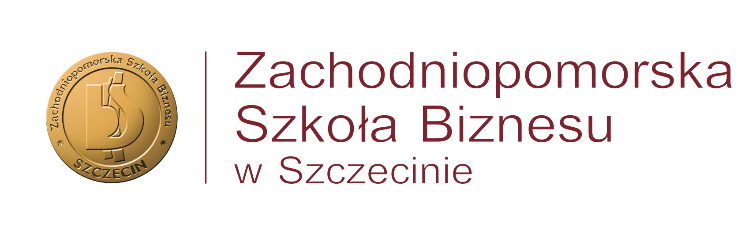 Dziennik praktyki pedagogicznejImię i Nazwiskonumer albumuDANE STUDENTA (wypełnia student)POTWIERDZENIE ODBYCIA PRAKTYKI ZAWODOWEJ(wypełnia student i organizator praktyki)Zawartość:Opis placówki/instytucji – specyfika, struktura, zadaniaWykaz dokumentacji placówki/instytucji udostępnionej studentowi podczas praktykiKarta przebiegu praktykiStudium indywidulanego przypadku (jeżeli specyfika specjalności tego wymaga)Przeprowadzone zajęcia, podejmowane działaniaInne uwagi, notatki Karta oceny praktyki pedagogicznej (wypełnia organizator praktyki)Ocena organizacji praktyki i opiekuna praktyk z ramienia organizatora praktykOpis placówki/instytucji – specyfika, struktura, zadaniaWykaz dokumentacji placówki/instytucji udostępnionej studentowipodczas praktykiKarta przebiegu praktyki     ……………………………………			Data i podpis opiekuna praktyk z ramienia organizatoraStudium indywidulanego przypadku (jeżeli specyfika specjalności tego wymaga)Przeprowadzone zajęcia, podejmowane działania(należy załączyć scenariusz szkoleń, warsztatów, zajęć, itp.)Inne uwagi, notatkiKarta oceny praktyki pedagogicznej(wypełnia organizator praktyki/opiekun praktyk z ramienia miejsca odbywania praktyki)Weryfikacja efektów uczenia się uzyskanych podczas praktyki Należy wstawić znak „x” w odpowiedniej kolumnie, przy każdym efekcie uczenia się. Inne uwagi związane z osobą studenta praktykanta (postawa wobec pracowników, wygląd, punktualność, itp.) ……………………………………………………………………………………………………………………….……………………………………………………………………………………………………………………….……………………………………………………………………………………………………………………………………………………………………………………………………………………………………………………………………..………….……………………………………Proponowana ocena końcowa praktyki pedagogicznej (bardzo dobry/dobry/dobry plus/dostateczny/dostateczny plus/niedostateczny):    	……………….................................., dnia......................................                           	……………............................................................        (miejscowość)                                                                                                   		                  (podpis organizatora praktyk)OCENA REALIZACJI PRAKTYKI I OPIEKUNA PRAKTYK Z RAMIENIA ORGANIZATORA PRAKTYK*(wypełnia student)*proszę wstawić znak „X” w odpowiednim polu, gdzie cyfry od 1-5 oznaczają odpowiednio ocenę: 1: niską, 2: dostateczną, 3: dobrą, 4: wysoką, 5: wyróżniającą. Imię i nazwisko studenta/studentkiNr albumuKierunek studiów Specjalność Tryb studiówRok / semestr studiówNazwa i adres placówki/instytucji (pieczęć firmy/instytucji)Okres odbywania praktyki (od -do)Data i podpis organizatora praktyk Zaliczenie praktyki  z ramienia UczelniZaliczenie praktyki  z ramienia UczelniSemestr:  ………………………………Zaliczam  / Nie zaliczamLiczba godzin: ……………………..Data  i podpis uczelnianego opiekuna praktykLp.DataGodz.od…doAktywności podejmowane w ramach praktyki  (opis zadań, obserwacji i wniosków co do wykonywanej pracy w ramach praktyki)Razem godzin:W tym godzin  pracy samodzielnej:Razem godzin:W tym godzin  pracy samodzielnej:Razem godzin:W tym godzin  pracy samodzielnej:lp.Efekt uczenia sięStopień osiągnięcia efektu uczenia sięStopień osiągnięcia efektu uczenia sięStopień osiągnięcia efektu uczenia sięStopień osiągnięcia efektu uczenia sięlp.Efekt uczenia siębardzo wysokiwysokiśrednisłabyWIEDZAWIEDZAWIEDZAWIEDZAWIEDZAWIEDZAMa podstawową wiedzę z zakresu pedagogiki zorientowaną na zastosowanie praktyczne.Zna różne rodzaje struktury społeczne i instytucje życia społecznego, rozumie więzi oraz prawidłowości w nich zachodzące.Zna podstawowe mechanizmy procesów komunikowania się interpersonalnego i społecznego.Ma podstawową wiedzę o uczestnikach działalności pedagogicznej oraz o specyfice ich funkcjonowania.Zna zasady i normy etyczne zawodu pedagoga.UMIEJĘTNOŚCIUMIEJĘTNOŚCIUMIEJĘTNOŚCIUMIEJĘTNOŚCIUMIEJĘTNOŚCIUMIEJĘTNOŚCIPotrafi planować i organizować pracę dydaktyczno – wychowawczą.Potrafi tworzyć warunki wielostronnej aktywności swoich podopiecznych z uwzględnieniem różnicowania zadańPotrafi pracować w zespole, z uwzględnieniem postawy sprzyjającej kształtowaniu dobrej atmosfery pracy, niepowodowanie sytuacji konfliktowychPotrafi komunikować się w sposób gwarantujący zrozumienie jego wypowiedziWykazuje się samodzielnością działania bez angażowania innych osóbKOMPETENCJE SPOŁECZNE KOMPETENCJE SPOŁECZNE KOMPETENCJE SPOŁECZNE KOMPETENCJE SPOŁECZNE KOMPETENCJE SPOŁECZNE KOMPETENCJE SPOŁECZNE Charakteryzuje się poczuciem odpowiedzialności w stosunku do swojej pracy pedagogicznej.Charakteryzuje się wrażliwością etyczną, empatią, postawami prospołecznymi.Potrafi ocenić swoje działania. Ma świadomość poziomu swojej wiedzy zawodowej, rozumie potrzebę ciągłego doskonalenia się i rozwoju.W trakcie realizacji praktyki zawodowej respektuje obowiązujące zasady etyczne i prawne, wynikające z uregulowań zewnętrznych i wewnętrznych.Lp. SKŁADNIK OCENYOCENAOCENAOCENAOCENAOCENALp. SKŁADNIK OCENY12345Zapewnienie odpowiednich pomieszczeń, narzędzi, materiałów, zgodnie z ramowym programem praktyk.Zapoznanie studenta z zakładowym regulaminem pracy, przepisami BHP oraz o ochronie tajemnicy służbowej i państwowej.Określenie zakresu czynności wykonywanych przez studenta w ramach zadań, wynikających z programu praktyki.Nadzór nad wykonywaniem zadań przez studenta, wynikających z programu praktyki.Współpraca ze studentem w czasie odbywania praktyk.kultura osobista opiekuna praktyk.